.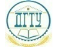 МИНИСТЕРСТВО НАУКИ И ВЫСШЕГО ОБРАЗОВАНИЯ РОССИЙСКОЙ ФЕДЕРАЦИИМИНИСТЕРСТВО НАУКИ И ВЫСШЕГО ОБРАЗОВАНИЯ РОССИЙСКОЙ ФЕДЕРАЦИИМИНИСТЕРСТВО НАУКИ И ВЫСШЕГО ОБРАЗОВАНИЯ РОССИЙСКОЙ ФЕДЕРАЦИИМИНИСТЕРСТВО НАУКИ И ВЫСШЕГО ОБРАЗОВАНИЯ РОССИЙСКОЙ ФЕДЕРАЦИИМИНИСТЕРСТВО НАУКИ И ВЫСШЕГО ОБРАЗОВАНИЯ РОССИЙСКОЙ ФЕДЕРАЦИИМИНИСТЕРСТВО НАУКИ И ВЫСШЕГО ОБРАЗОВАНИЯ РОССИЙСКОЙ ФЕДЕРАЦИИМИНИСТЕРСТВО НАУКИ И ВЫСШЕГО ОБРАЗОВАНИЯ РОССИЙСКОЙ ФЕДЕРАЦИИМИНИСТЕРСТВО НАУКИ И ВЫСШЕГО ОБРАЗОВАНИЯ РОССИЙСКОЙ ФЕДЕРАЦИИМИНИСТЕРСТВО НАУКИ И ВЫСШЕГО ОБРАЗОВАНИЯ РОССИЙСКОЙ ФЕДЕРАЦИИМИНИСТЕРСТВО НАУКИ И ВЫСШЕГО ОБРАЗОВАНИЯ РОССИЙСКОЙ ФЕДЕРАЦИИМИНИСТЕРСТВО НАУКИ И ВЫСШЕГО ОБРАЗОВАНИЯ РОССИЙСКОЙ ФЕДЕРАЦИИМИНИСТЕРСТВО НАУКИ И ВЫСШЕГО ОБРАЗОВАНИЯ РОССИЙСКОЙ ФЕДЕРАЦИИМИНИСТЕРСТВО НАУКИ И ВЫСШЕГО ОБРАЗОВАНИЯ РОССИЙСКОЙ ФЕДЕРАЦИИМИНИСТЕРСТВО НАУКИ И ВЫСШЕГО ОБРАЗОВАНИЯ РОССИЙСКОЙ ФЕДЕРАЦИИМИНИСТЕРСТВО НАУКИ И ВЫСШЕГО ОБРАЗОВАНИЯ РОССИЙСКОЙ ФЕДЕРАЦИИМИНИСТЕРСТВО НАУКИ И ВЫСШЕГО ОБРАЗОВАНИЯ РОССИЙСКОЙ ФЕДЕРАЦИИМИНИСТЕРСТВО НАУКИ И ВЫСШЕГО ОБРАЗОВАНИЯ РОССИЙСКОЙ ФЕДЕРАЦИИМИНИСТЕРСТВО НАУКИ И ВЫСШЕГО ОБРАЗОВАНИЯ РОССИЙСКОЙ ФЕДЕРАЦИИМИНИСТЕРСТВО НАУКИ И ВЫСШЕГО ОБРАЗОВАНИЯ РОССИЙСКОЙ ФЕДЕРАЦИИМИНИСТЕРСТВО НАУКИ И ВЫСШЕГО ОБРАЗОВАНИЯ РОССИЙСКОЙ ФЕДЕРАЦИИМИНИСТЕРСТВО НАУКИ И ВЫСШЕГО ОБРАЗОВАНИЯ РОССИЙСКОЙ ФЕДЕРАЦИИМИНИСТЕРСТВО НАУКИ И ВЫСШЕГО ОБРАЗОВАНИЯ РОССИЙСКОЙ ФЕДЕРАЦИИМИНИСТЕРСТВО НАУКИ И ВЫСШЕГО ОБРАЗОВАНИЯ РОССИЙСКОЙ ФЕДЕРАЦИИМИНИСТЕРСТВО НАУКИ И ВЫСШЕГО ОБРАЗОВАНИЯ РОССИЙСКОЙ ФЕДЕРАЦИИФЕДЕРАЛЬНОЕ ГОСУДАРСТВЕННОЕ БЮДЖЕТНОЕ ОБРАЗОВАТЕЛЬНОЕ УЧРЕЖДЕНИЕ ВЫСШЕГО ОБРАЗОВАНИЯ«ДОНСКОЙ ГОСУДАРСТВЕННЫЙ ТЕХНИЧЕСКИЙ УНИВЕРСИТЕТ»(ДГТУ)ФЕДЕРАЛЬНОЕ ГОСУДАРСТВЕННОЕ БЮДЖЕТНОЕ ОБРАЗОВАТЕЛЬНОЕ УЧРЕЖДЕНИЕ ВЫСШЕГО ОБРАЗОВАНИЯ«ДОНСКОЙ ГОСУДАРСТВЕННЫЙ ТЕХНИЧЕСКИЙ УНИВЕРСИТЕТ»(ДГТУ)ФЕДЕРАЛЬНОЕ ГОСУДАРСТВЕННОЕ БЮДЖЕТНОЕ ОБРАЗОВАТЕЛЬНОЕ УЧРЕЖДЕНИЕ ВЫСШЕГО ОБРАЗОВАНИЯ«ДОНСКОЙ ГОСУДАРСТВЕННЫЙ ТЕХНИЧЕСКИЙ УНИВЕРСИТЕТ»(ДГТУ)ФЕДЕРАЛЬНОЕ ГОСУДАРСТВЕННОЕ БЮДЖЕТНОЕ ОБРАЗОВАТЕЛЬНОЕ УЧРЕЖДЕНИЕ ВЫСШЕГО ОБРАЗОВАНИЯ«ДОНСКОЙ ГОСУДАРСТВЕННЫЙ ТЕХНИЧЕСКИЙ УНИВЕРСИТЕТ»(ДГТУ)ФЕДЕРАЛЬНОЕ ГОСУДАРСТВЕННОЕ БЮДЖЕТНОЕ ОБРАЗОВАТЕЛЬНОЕ УЧРЕЖДЕНИЕ ВЫСШЕГО ОБРАЗОВАНИЯ«ДОНСКОЙ ГОСУДАРСТВЕННЫЙ ТЕХНИЧЕСКИЙ УНИВЕРСИТЕТ»(ДГТУ)ФЕДЕРАЛЬНОЕ ГОСУДАРСТВЕННОЕ БЮДЖЕТНОЕ ОБРАЗОВАТЕЛЬНОЕ УЧРЕЖДЕНИЕ ВЫСШЕГО ОБРАЗОВАНИЯ«ДОНСКОЙ ГОСУДАРСТВЕННЫЙ ТЕХНИЧЕСКИЙ УНИВЕРСИТЕТ»(ДГТУ)ФЕДЕРАЛЬНОЕ ГОСУДАРСТВЕННОЕ БЮДЖЕТНОЕ ОБРАЗОВАТЕЛЬНОЕ УЧРЕЖДЕНИЕ ВЫСШЕГО ОБРАЗОВАНИЯ«ДОНСКОЙ ГОСУДАРСТВЕННЫЙ ТЕХНИЧЕСКИЙ УНИВЕРСИТЕТ»(ДГТУ)ФЕДЕРАЛЬНОЕ ГОСУДАРСТВЕННОЕ БЮДЖЕТНОЕ ОБРАЗОВАТЕЛЬНОЕ УЧРЕЖДЕНИЕ ВЫСШЕГО ОБРАЗОВАНИЯ«ДОНСКОЙ ГОСУДАРСТВЕННЫЙ ТЕХНИЧЕСКИЙ УНИВЕРСИТЕТ»(ДГТУ)ФЕДЕРАЛЬНОЕ ГОСУДАРСТВЕННОЕ БЮДЖЕТНОЕ ОБРАЗОВАТЕЛЬНОЕ УЧРЕЖДЕНИЕ ВЫСШЕГО ОБРАЗОВАНИЯ«ДОНСКОЙ ГОСУДАРСТВЕННЫЙ ТЕХНИЧЕСКИЙ УНИВЕРСИТЕТ»(ДГТУ)ФЕДЕРАЛЬНОЕ ГОСУДАРСТВЕННОЕ БЮДЖЕТНОЕ ОБРАЗОВАТЕЛЬНОЕ УЧРЕЖДЕНИЕ ВЫСШЕГО ОБРАЗОВАНИЯ«ДОНСКОЙ ГОСУДАРСТВЕННЫЙ ТЕХНИЧЕСКИЙ УНИВЕРСИТЕТ»(ДГТУ)ФЕДЕРАЛЬНОЕ ГОСУДАРСТВЕННОЕ БЮДЖЕТНОЕ ОБРАЗОВАТЕЛЬНОЕ УЧРЕЖДЕНИЕ ВЫСШЕГО ОБРАЗОВАНИЯ«ДОНСКОЙ ГОСУДАРСТВЕННЫЙ ТЕХНИЧЕСКИЙ УНИВЕРСИТЕТ»(ДГТУ)ФЕДЕРАЛЬНОЕ ГОСУДАРСТВЕННОЕ БЮДЖЕТНОЕ ОБРАЗОВАТЕЛЬНОЕ УЧРЕЖДЕНИЕ ВЫСШЕГО ОБРАЗОВАНИЯ«ДОНСКОЙ ГОСУДАРСТВЕННЫЙ ТЕХНИЧЕСКИЙ УНИВЕРСИТЕТ»(ДГТУ)ФЕДЕРАЛЬНОЕ ГОСУДАРСТВЕННОЕ БЮДЖЕТНОЕ ОБРАЗОВАТЕЛЬНОЕ УЧРЕЖДЕНИЕ ВЫСШЕГО ОБРАЗОВАНИЯ«ДОНСКОЙ ГОСУДАРСТВЕННЫЙ ТЕХНИЧЕСКИЙ УНИВЕРСИТЕТ»(ДГТУ)ФЕДЕРАЛЬНОЕ ГОСУДАРСТВЕННОЕ БЮДЖЕТНОЕ ОБРАЗОВАТЕЛЬНОЕ УЧРЕЖДЕНИЕ ВЫСШЕГО ОБРАЗОВАНИЯ«ДОНСКОЙ ГОСУДАРСТВЕННЫЙ ТЕХНИЧЕСКИЙ УНИВЕРСИТЕТ»(ДГТУ)ФЕДЕРАЛЬНОЕ ГОСУДАРСТВЕННОЕ БЮДЖЕТНОЕ ОБРАЗОВАТЕЛЬНОЕ УЧРЕЖДЕНИЕ ВЫСШЕГО ОБРАЗОВАНИЯ«ДОНСКОЙ ГОСУДАРСТВЕННЫЙ ТЕХНИЧЕСКИЙ УНИВЕРСИТЕТ»(ДГТУ)ФЕДЕРАЛЬНОЕ ГОСУДАРСТВЕННОЕ БЮДЖЕТНОЕ ОБРАЗОВАТЕЛЬНОЕ УЧРЕЖДЕНИЕ ВЫСШЕГО ОБРАЗОВАНИЯ«ДОНСКОЙ ГОСУДАРСТВЕННЫЙ ТЕХНИЧЕСКИЙ УНИВЕРСИТЕТ»(ДГТУ)ФЕДЕРАЛЬНОЕ ГОСУДАРСТВЕННОЕ БЮДЖЕТНОЕ ОБРАЗОВАТЕЛЬНОЕ УЧРЕЖДЕНИЕ ВЫСШЕГО ОБРАЗОВАНИЯ«ДОНСКОЙ ГОСУДАРСТВЕННЫЙ ТЕХНИЧЕСКИЙ УНИВЕРСИТЕТ»(ДГТУ)ФЕДЕРАЛЬНОЕ ГОСУДАРСТВЕННОЕ БЮДЖЕТНОЕ ОБРАЗОВАТЕЛЬНОЕ УЧРЕЖДЕНИЕ ВЫСШЕГО ОБРАЗОВАНИЯ«ДОНСКОЙ ГОСУДАРСТВЕННЫЙ ТЕХНИЧЕСКИЙ УНИВЕРСИТЕТ»(ДГТУ)ФЕДЕРАЛЬНОЕ ГОСУДАРСТВЕННОЕ БЮДЖЕТНОЕ ОБРАЗОВАТЕЛЬНОЕ УЧРЕЖДЕНИЕ ВЫСШЕГО ОБРАЗОВАНИЯ«ДОНСКОЙ ГОСУДАРСТВЕННЫЙ ТЕХНИЧЕСКИЙ УНИВЕРСИТЕТ»(ДГТУ)ФЕДЕРАЛЬНОЕ ГОСУДАРСТВЕННОЕ БЮДЖЕТНОЕ ОБРАЗОВАТЕЛЬНОЕ УЧРЕЖДЕНИЕ ВЫСШЕГО ОБРАЗОВАНИЯ«ДОНСКОЙ ГОСУДАРСТВЕННЫЙ ТЕХНИЧЕСКИЙ УНИВЕРСИТЕТ»(ДГТУ)ФЕДЕРАЛЬНОЕ ГОСУДАРСТВЕННОЕ БЮДЖЕТНОЕ ОБРАЗОВАТЕЛЬНОЕ УЧРЕЖДЕНИЕ ВЫСШЕГО ОБРАЗОВАНИЯ«ДОНСКОЙ ГОСУДАРСТВЕННЫЙ ТЕХНИЧЕСКИЙ УНИВЕРСИТЕТ»(ДГТУ)ФЕДЕРАЛЬНОЕ ГОСУДАРСТВЕННОЕ БЮДЖЕТНОЕ ОБРАЗОВАТЕЛЬНОЕ УЧРЕЖДЕНИЕ ВЫСШЕГО ОБРАЗОВАНИЯ«ДОНСКОЙ ГОСУДАРСТВЕННЫЙ ТЕХНИЧЕСКИЙ УНИВЕРСИТЕТ»(ДГТУ)ФЕДЕРАЛЬНОЕ ГОСУДАРСТВЕННОЕ БЮДЖЕТНОЕ ОБРАЗОВАТЕЛЬНОЕ УЧРЕЖДЕНИЕ ВЫСШЕГО ОБРАЗОВАНИЯ«ДОНСКОЙ ГОСУДАРСТВЕННЫЙ ТЕХНИЧЕСКИЙ УНИВЕРСИТЕТ»(ДГТУ)ФЕДЕРАЛЬНОЕ ГОСУДАРСТВЕННОЕ БЮДЖЕТНОЕ ОБРАЗОВАТЕЛЬНОЕ УЧРЕЖДЕНИЕ ВЫСШЕГО ОБРАЗОВАНИЯ«ДОНСКОЙ ГОСУДАРСТВЕННЫЙ ТЕХНИЧЕСКИЙ УНИВЕРСИТЕТ»(ДГТУ)УТВЕРЖДАЮУТВЕРЖДАЮУТВЕРЖДАЮУТВЕРЖДАЮУТВЕРЖДАЮ         Директор КЭУП         Директор КЭУП         Директор КЭУП         Директор КЭУП         Директор КЭУП______________ В.И. Мигаль______________ В.И. Мигаль______________ В.И. Мигаль______________ В.И. Мигаль______________ В.И. Мигаль______________ В.И. Мигаль______________ В.И. Мигаль______________ В.И. Мигаль______________ В.И. Мигаль______________ В.И. Мигаль______________ В.И. Мигаль______________ В.И. Мигаль______________ В.И. Мигаль______________ В.И. Мигаль______________ В.И. МигальСтатистикаСтатистикаСтатистикаСтатистикаСтатистикаСтатистикаСтатистикаСтатистикаСтатистикаСтатистикаСтатистикаСтатистикаСтатистикаСтатистикаСтатистикаСтатистикаСтатистикаСтатистикаСтатистикаСтатистикаСтатистикаСтатистикаСтатистикаСтатистикарабочая программа предметарабочая программа предметарабочая программа предметарабочая программа предметарабочая программа предметарабочая программа предметарабочая программа предметарабочая программа предметарабочая программа предметарабочая программа предметарабочая программа предметарабочая программа предметарабочая программа предметарабочая программа предметарабочая программа предметарабочая программа предметарабочая программа предметарабочая программа предметарабочая программа предметарабочая программа предметарабочая программа предметарабочая программа предметарабочая программа предметарабочая программа предметаЗакреплена заЗакреплена заКолледж экономики, управления и праваКолледж экономики, управления и праваКолледж экономики, управления и праваКолледж экономики, управления и праваКолледж экономики, управления и праваКолледж экономики, управления и праваКолледж экономики, управления и праваКолледж экономики, управления и праваКолледж экономики, управления и праваКолледж экономики, управления и праваКолледж экономики, управления и праваКолледж экономики, управления и праваКолледж экономики, управления и праваКолледж экономики, управления и праваКолледж экономики, управления и праваКолледж экономики, управления и праваКолледж экономики, управления и праваУчебный планУчебный планУчебный планУчебный планУчебный планУчебный планz38.02.01_23_12!!!!!.plxЭкономика и бухгалтерский учет (по отраслям)z38.02.01_23_12!!!!!.plxЭкономика и бухгалтерский учет (по отраслям)z38.02.01_23_12!!!!!.plxЭкономика и бухгалтерский учет (по отраслям)z38.02.01_23_12!!!!!.plxЭкономика и бухгалтерский учет (по отраслям)z38.02.01_23_12!!!!!.plxЭкономика и бухгалтерский учет (по отраслям)z38.02.01_23_12!!!!!.plxЭкономика и бухгалтерский учет (по отраслям)z38.02.01_23_12!!!!!.plxЭкономика и бухгалтерский учет (по отраслям)z38.02.01_23_12!!!!!.plxЭкономика и бухгалтерский учет (по отраслям)z38.02.01_23_12!!!!!.plxЭкономика и бухгалтерский учет (по отраслям)z38.02.01_23_12!!!!!.plxЭкономика и бухгалтерский учет (по отраслям)z38.02.01_23_12!!!!!.plxЭкономика и бухгалтерский учет (по отраслям)z38.02.01_23_12!!!!!.plxЭкономика и бухгалтерский учет (по отраслям)z38.02.01_23_12!!!!!.plxЭкономика и бухгалтерский учет (по отраслям)z38.02.01_23_12!!!!!.plxЭкономика и бухгалтерский учет (по отраслям)z38.02.01_23_12!!!!!.plxЭкономика и бухгалтерский учет (по отраслям)z38.02.01_23_12!!!!!.plxЭкономика и бухгалтерский учет (по отраслям)z38.02.01_23_12!!!!!.plxЭкономика и бухгалтерский учет (по отраслям)z38.02.01_23_12!!!!!.plxЭкономика и бухгалтерский учет (по отраслям)z38.02.01_23_12!!!!!.plxЭкономика и бухгалтерский учет (по отраслям)z38.02.01_23_12!!!!!.plxЭкономика и бухгалтерский учет (по отраслям)z38.02.01_23_12!!!!!.plxЭкономика и бухгалтерский учет (по отраслям)z38.02.01_23_12!!!!!.plxЭкономика и бухгалтерский учет (по отраслям)z38.02.01_23_12!!!!!.plxЭкономика и бухгалтерский учет (по отраслям)z38.02.01_23_12!!!!!.plxЭкономика и бухгалтерский учет (по отраслям)z38.02.01_23_12!!!!!.plxЭкономика и бухгалтерский учет (по отраслям)z38.02.01_23_12!!!!!.plxЭкономика и бухгалтерский учет (по отраслям)z38.02.01_23_12!!!!!.plxЭкономика и бухгалтерский учет (по отраслям)z38.02.01_23_12!!!!!.plxЭкономика и бухгалтерский учет (по отраслям)z38.02.01_23_12!!!!!.plxЭкономика и бухгалтерский учет (по отраслям)z38.02.01_23_12!!!!!.plxЭкономика и бухгалтерский учет (по отраслям)z38.02.01_23_12!!!!!.plxЭкономика и бухгалтерский учет (по отраслям)z38.02.01_23_12!!!!!.plxЭкономика и бухгалтерский учет (по отраслям)z38.02.01_23_12!!!!!.plxЭкономика и бухгалтерский учет (по отраслям)z38.02.01_23_12!!!!!.plxЭкономика и бухгалтерский учет (по отраслям)КвалификацияКвалификацияКвалификацияКвалификацияКвалификацияКвалификациябухгалтербухгалтербухгалтербухгалтербухгалтербухгалтербухгалтербухгалтербухгалтербухгалтербухгалтербухгалтербухгалтербухгалтербухгалтербухгалтербухгалтерФорма обученияФорма обученияФорма обученияФорма обученияФорма обученияФорма обучениязаочнаязаочнаязаочнаязаочнаязаочнаязаочнаязаочнаязаочнаязаочнаязаочнаязаочнаязаочнаязаочнаязаочнаязаочнаязаочнаязаочнаяОбщая трудоемкостьОбщая трудоемкостьОбщая трудоемкостьОбщая трудоемкостьОбщая трудоемкость0 ЗЕТ0 ЗЕТ0 ЗЕТ0 ЗЕТ0 ЗЕТ0 ЗЕТ0 ЗЕТЧасов по учебному плануЧасов по учебному плануЧасов по учебному плануЧасов по учебному плануЧасов по учебному плануЧасов по учебному плануЧасов по учебному плануЧасов по учебному плану404040Формы контроля на курсах:Формы контроля на курсах:Формы контроля на курсах:Формы контроля на курсах:Формы контроля на курсах:в том числе:в том числе:в том числе:в том числе:в том числе:в том числе:в том числе:в том числе:аудиторные занятияаудиторные занятияаудиторные занятияаудиторные занятияаудиторные занятияаудиторные занятияаудиторные занятия444самостоятельная работасамостоятельная работасамостоятельная работасамостоятельная работасамостоятельная работасамостоятельная работасамостоятельная работа363636Распределение часов дисциплины по курсамРаспределение часов дисциплины по курсамРаспределение часов дисциплины по курсамРаспределение часов дисциплины по курсамРаспределение часов дисциплины по курсамРаспределение часов дисциплины по курсамРаспределение часов дисциплины по курсамРаспределение часов дисциплины по курсамРаспределение часов дисциплины по курсамРаспределение часов дисциплины по курсамРаспределение часов дисциплины по курсамРаспределение часов дисциплины по курсамРаспределение часов дисциплины по курсамКурсКурсКурсКурс1111ИтогоИтогоИтогоИтогоИтогоВид занятийВид занятийВид занятийВид занятийУПРПРПРПИтогоИтогоИтогоИтогоИтогоЛекцииЛекцииЛекцииЛекции222222222ПрактическиеПрактическиеПрактическиеПрактические222222222Итого ауд.Итого ауд.Итого ауд.Итого ауд.444444444Сам. работаСам. работаСам. работаСам. работа363636363636363636ИтогоИтогоИтогоИтого4040404040404040402023 г.2023 г.2023 г.2023 г.2023 г.УП: z38.02.01_23_12!!!!!.plxУП: z38.02.01_23_12!!!!!.plxУП: z38.02.01_23_12!!!!!.plxУП: z38.02.01_23_12!!!!!.plxУП: z38.02.01_23_12!!!!!.plxстр. 2Программу составил(и):Программу составил(и):Программу составил(и):Программу составил(и):Преп., Войлова Татьяна Владимировна _________________Преп., Войлова Татьяна Владимировна _________________Преп., Войлова Татьяна Владимировна _________________Преп., Войлова Татьяна Владимировна _________________Преп., Войлова Татьяна Владимировна _________________Преп., Войлова Татьяна Владимировна _________________Преп., Войлова Татьяна Владимировна _________________Преп., Войлова Татьяна Владимировна _________________Преп., Войлова Татьяна Владимировна _________________Преп., Войлова Татьяна Владимировна _________________Рецензент(ы):Рецензент(ы):Рецензент(ы):Рецензент(ы):Преп., Мазняк Татьяна Владимировна _________________Преп., Мазняк Татьяна Владимировна _________________Преп., Мазняк Татьяна Владимировна _________________Преп., Мазняк Татьяна Владимировна _________________Преп., Мазняк Татьяна Владимировна _________________Преп., Мазняк Татьяна Владимировна _________________Преп., Мазняк Татьяна Владимировна _________________Преп., Мазняк Татьяна Владимировна _________________Преп., Мазняк Татьяна Владимировна _________________Преп., Мазняк Татьяна Владимировна _________________Рабочая программа дисциплины (модуля)Рабочая программа дисциплины (модуля)Рабочая программа дисциплины (модуля)Рабочая программа дисциплины (модуля)Рабочая программа дисциплины (модуля)Рабочая программа дисциплины (модуля)Рабочая программа дисциплины (модуля)СтатистикаСтатистикаСтатистикаСтатистикаСтатистикаСтатистикаСтатистикаСтатистикаСтатистикаСтатистикаразработана в соответствии с ФГОС СПО:разработана в соответствии с ФГОС СПО:разработана в соответствии с ФГОС СПО:разработана в соответствии с ФГОС СПО:разработана в соответствии с ФГОС СПО:разработана в соответствии с ФГОС СПО:разработана в соответствии с ФГОС СПО:Федеральный государственный образовательный стандарт среднего профессионального образования по специальности
38.02.01 ЭКОНОМИКА И БУХГАЛТЕРСКИЙ УЧЕТ (ПО ОТРАСЛЯМ) (бухгалтер) (приказ Минобрнауки России от
05.02.2018 г. № 69)Федеральный государственный образовательный стандарт среднего профессионального образования по специальности
38.02.01 ЭКОНОМИКА И БУХГАЛТЕРСКИЙ УЧЕТ (ПО ОТРАСЛЯМ) (бухгалтер) (приказ Минобрнауки России от
05.02.2018 г. № 69)Федеральный государственный образовательный стандарт среднего профессионального образования по специальности
38.02.01 ЭКОНОМИКА И БУХГАЛТЕРСКИЙ УЧЕТ (ПО ОТРАСЛЯМ) (бухгалтер) (приказ Минобрнауки России от
05.02.2018 г. № 69)Федеральный государственный образовательный стандарт среднего профессионального образования по специальности
38.02.01 ЭКОНОМИКА И БУХГАЛТЕРСКИЙ УЧЕТ (ПО ОТРАСЛЯМ) (бухгалтер) (приказ Минобрнауки России от
05.02.2018 г. № 69)Федеральный государственный образовательный стандарт среднего профессионального образования по специальности
38.02.01 ЭКОНОМИКА И БУХГАЛТЕРСКИЙ УЧЕТ (ПО ОТРАСЛЯМ) (бухгалтер) (приказ Минобрнауки России от
05.02.2018 г. № 69)Федеральный государственный образовательный стандарт среднего профессионального образования по специальности
38.02.01 ЭКОНОМИКА И БУХГАЛТЕРСКИЙ УЧЕТ (ПО ОТРАСЛЯМ) (бухгалтер) (приказ Минобрнауки России от
05.02.2018 г. № 69)Федеральный государственный образовательный стандарт среднего профессионального образования по специальности
38.02.01 ЭКОНОМИКА И БУХГАЛТЕРСКИЙ УЧЕТ (ПО ОТРАСЛЯМ) (бухгалтер) (приказ Минобрнауки России от
05.02.2018 г. № 69)Федеральный государственный образовательный стандарт среднего профессионального образования по специальности
38.02.01 ЭКОНОМИКА И БУХГАЛТЕРСКИЙ УЧЕТ (ПО ОТРАСЛЯМ) (бухгалтер) (приказ Минобрнауки России от
05.02.2018 г. № 69)Федеральный государственный образовательный стандарт среднего профессионального образования по специальности
38.02.01 ЭКОНОМИКА И БУХГАЛТЕРСКИЙ УЧЕТ (ПО ОТРАСЛЯМ) (бухгалтер) (приказ Минобрнауки России от
05.02.2018 г. № 69)Федеральный государственный образовательный стандарт среднего профессионального образования по специальности
38.02.01 ЭКОНОМИКА И БУХГАЛТЕРСКИЙ УЧЕТ (ПО ОТРАСЛЯМ) (бухгалтер) (приказ Минобрнауки России от
05.02.2018 г. № 69)составлена на основании учебного плана:составлена на основании учебного плана:составлена на основании учебного плана:составлена на основании учебного плана:составлена на основании учебного плана:составлена на основании учебного плана:составлена на основании учебного плана:Экономика и бухгалтерский учет (по отраслям)Экономика и бухгалтерский учет (по отраслям)Экономика и бухгалтерский учет (по отраслям)Экономика и бухгалтерский учет (по отраслям)Экономика и бухгалтерский учет (по отраслям)Экономика и бухгалтерский учет (по отраслям)Экономика и бухгалтерский учет (по отраслям)Экономика и бухгалтерский учет (по отраслям)Экономика и бухгалтерский учет (по отраслям)Экономика и бухгалтерский учет (по отраслям)утвержденного Учёным советом университета от 21.03.2023 протокол № 9.утвержденного Учёным советом университета от 21.03.2023 протокол № 9.утвержденного Учёным советом университета от 21.03.2023 протокол № 9.утвержденного Учёным советом университета от 21.03.2023 протокол № 9.утвержденного Учёным советом университета от 21.03.2023 протокол № 9.утвержденного Учёным советом университета от 21.03.2023 протокол № 9.утвержденного Учёным советом университета от 21.03.2023 протокол № 9.утвержденного Учёным советом университета от 21.03.2023 протокол № 9.утвержденного Учёным советом университета от 21.03.2023 протокол № 9.утвержденного Учёным советом университета от 21.03.2023 протокол № 9.Рабочая программа одобрена на заседании ЦКРабочая программа одобрена на заседании ЦКРабочая программа одобрена на заседании ЦКРабочая программа одобрена на заседании ЦКРабочая программа одобрена на заседании ЦКРабочая программа одобрена на заседании ЦКРабочая программа одобрена на заседании ЦКРабочая программа одобрена на заседании ЦКРабочая программа одобрена на заседании ЦКРабочая программа одобрена на заседании ЦККолледж экономики, управления и праваКолледж экономики, управления и праваКолледж экономики, управления и праваКолледж экономики, управления и праваКолледж экономики, управления и праваКолледж экономики, управления и праваКолледж экономики, управления и праваКолледж экономики, управления и праваПротокол от 30.06.2023 г.  № 10Срок действия программы: 2023-2026 уч.г.Протокол от 30.06.2023 г.  № 10Срок действия программы: 2023-2026 уч.г.Протокол от 30.06.2023 г.  № 10Срок действия программы: 2023-2026 уч.г.Протокол от 30.06.2023 г.  № 10Срок действия программы: 2023-2026 уч.г.Протокол от 30.06.2023 г.  № 10Срок действия программы: 2023-2026 уч.г.Протокол от 30.06.2023 г.  № 10Срок действия программы: 2023-2026 уч.г.Протокол от 30.06.2023 г.  № 10Срок действия программы: 2023-2026 уч.г.Протокол от 30.06.2023 г.  № 10Срок действия программы: 2023-2026 уч.г.Протокол от 30.06.2023 г.  № 10Срок действия программы: 2023-2026 уч.г.Протокол от 30.06.2023 г.  № 10Срок действия программы: 2023-2026 уч.г.Протокол от 30.06.2023 г.  № 10Срок действия программы: 2023-2026 уч.г.Протокол от 30.06.2023 г.  № 10Срок действия программы: 2023-2026 уч.г.Протокол от 30.06.2023 г.  № 10Срок действия программы: 2023-2026 уч.г.Протокол от 30.06.2023 г.  № 10Срок действия программы: 2023-2026 уч.г.Протокол от 30.06.2023 г.  № 10Срок действия программы: 2023-2026 уч.г.Протокол от 30.06.2023 г.  № 10Срок действия программы: 2023-2026 уч.г.Протокол от 30.06.2023 г.  № 10Срок действия программы: 2023-2026 уч.г.Протокол от 30.06.2023 г.  № 10Срок действия программы: 2023-2026 уч.г.Протокол от 30.06.2023 г.  № 10Срок действия программы: 2023-2026 уч.г.Протокол от 30.06.2023 г.  № 10Срок действия программы: 2023-2026 уч.г.Протокол от 30.06.2023 г.  № 10Срок действия программы: 2023-2026 уч.г.Протокол от 30.06.2023 г.  № 10Срок действия программы: 2023-2026 уч.г.Протокол от 30.06.2023 г.  № 10Срок действия программы: 2023-2026 уч.г.Протокол от 30.06.2023 г.  № 10Срок действия программы: 2023-2026 уч.г.Протокол от 30.06.2023 г.  № 10Срок действия программы: 2023-2026 уч.г.Протокол от 30.06.2023 г.  № 10Срок действия программы: 2023-2026 уч.г.Протокол от 30.06.2023 г.  № 10Срок действия программы: 2023-2026 уч.г.Протокол от 30.06.2023 г.  № 10Срок действия программы: 2023-2026 уч.г.Протокол от 30.06.2023 г.  № 10Срок действия программы: 2023-2026 уч.г.Протокол от 30.06.2023 г.  № 10Срок действия программы: 2023-2026 уч.г.Протокол от 30.06.2023 г.  № 10Срок действия программы: 2023-2026 уч.г.Протокол от 30.06.2023 г.  № 10Срок действия программы: 2023-2026 уч.г.Протокол от 30.06.2023 г.  № 10Срок действия программы: 2023-2026 уч.г.Протокол от 30.06.2023 г.  № 10Срок действия программы: 2023-2026 уч.г.Протокол от 30.06.2023 г.  № 10Срок действия программы: 2023-2026 уч.г.Протокол от 30.06.2023 г.  № 10Срок действия программы: 2023-2026 уч.г.Протокол от 30.06.2023 г.  № 10Срок действия программы: 2023-2026 уч.г.Протокол от 30.06.2023 г.  № 10Срок действия программы: 2023-2026 уч.г.Протокол от 30.06.2023 г.  № 10Срок действия программы: 2023-2026 уч.г.Протокол от 30.06.2023 г.  № 10Срок действия программы: 2023-2026 уч.г.________И.А.ВовченкоИ.А.ВовченкоИ.А.ВовченкоИ.А.ВовченкоИ.А.ВовченкоИ.А.ВовченкоУП: z38.02.01_23_12!!!!!.plxУП: z38.02.01_23_12!!!!!.plxУП: z38.02.01_23_12!!!!!.plxстр. 31. ОБЛАСТЬ ПРИМЕНЕНИЯ РАБОЧЕЙ ПРОГРАММЫ1. ОБЛАСТЬ ПРИМЕНЕНИЯ РАБОЧЕЙ ПРОГРАММЫ1. ОБЛАСТЬ ПРИМЕНЕНИЯ РАБОЧЕЙ ПРОГРАММЫ1. ОБЛАСТЬ ПРИМЕНЕНИЯ РАБОЧЕЙ ПРОГРАММЫ1. ОБЛАСТЬ ПРИМЕНЕНИЯ РАБОЧЕЙ ПРОГРАММЫ1.1Рабочая программа учебной дисциплины является частью программы подготовки специалистов среднего звена в
соответствии с ФГОС по специальности СПО 38.02.02 «Право и организация социального обеспечения».Право и
организация социального оРабочая программа учебной дисциплины является частью программы подготовки специалистов среднего звена в
соответствии с ФГОС по специальности СПО 38.02.02 «Право и организация социального обеспечения».Право и
организация социального оРабочая программа учебной дисциплины является частью программы подготовки специалистов среднего звена в
соответствии с ФГОС по специальности СПО 38.02.02 «Право и организация социального обеспечения».Право и
организация социального оРабочая программа учебной дисциплины является частью программы подготовки специалистов среднего звена в
соответствии с ФГОС по специальности СПО 38.02.02 «Право и организация социального обеспечения».Право и
организация социального о2. МЕСТО УЧЕБНОГО ПРЕДМЕТА  В СТРУКТУРЕ ОБРАЗОВАТЕЛЬНОЙ ПРОГРАММЫ2. МЕСТО УЧЕБНОГО ПРЕДМЕТА  В СТРУКТУРЕ ОБРАЗОВАТЕЛЬНОЙ ПРОГРАММЫ2. МЕСТО УЧЕБНОГО ПРЕДМЕТА  В СТРУКТУРЕ ОБРАЗОВАТЕЛЬНОЙ ПРОГРАММЫ2. МЕСТО УЧЕБНОГО ПРЕДМЕТА  В СТРУКТУРЕ ОБРАЗОВАТЕЛЬНОЙ ПРОГРАММЫ2. МЕСТО УЧЕБНОГО ПРЕДМЕТА  В СТРУКТУРЕ ОБРАЗОВАТЕЛЬНОЙ ПРОГРАММЫЦикл (раздел) ОП:Цикл (раздел) ОП:ЕН.03ЕН.03ЕН.032.1Требования к предварительной подготовке обучающегося:Требования к предварительной подготовке обучающегося:Требования к предварительной подготовке обучающегося:Требования к предварительной подготовке обучающегося:2.1.1Учебная дисциплина входит в профессиональный цикл как  общепрофессиональная дисциплина.Учебная дисциплина входит в профессиональный цикл как  общепрофессиональная дисциплина.Учебная дисциплина входит в профессиональный цикл как  общепрофессиональная дисциплина.Учебная дисциплина входит в профессиональный цикл как  общепрофессиональная дисциплина.2.1.22.1.3Экономика организацииЭкономика организацииЭкономика организацииЭкономика организации2.2Дисциплины (модули) и практики, для которых освоение данной дисциплины (модуля) необходимо как
предшествующее:Дисциплины (модули) и практики, для которых освоение данной дисциплины (модуля) необходимо как
предшествующее:Дисциплины (модули) и практики, для которых освоение данной дисциплины (модуля) необходимо как
предшествующее:Дисциплины (модули) и практики, для которых освоение данной дисциплины (модуля) необходимо как
предшествующее:2.2.1Экономика организацииЭкономика организацииЭкономика организацииЭкономика организации2.2.2Анализ финансово-хозяйственной деятельностиАнализ финансово-хозяйственной деятельностиАнализ финансово-хозяйственной деятельностиАнализ финансово-хозяйственной деятельности2.2.3Основы анализа бухгалтерской отчетностиОсновы анализа бухгалтерской отчетностиОсновы анализа бухгалтерской отчетностиОсновы анализа бухгалтерской отчетности3. ЦЕЛИ И ЗАДАЧИ УЧЕБНОГО ПРЕДМЕТА - ТРЕБОВАНИЯ К РЕЗУЛЬТАТУ ОСВОЕНИЕ УЧЕБНОГО
ПРЕДМЕТА3. ЦЕЛИ И ЗАДАЧИ УЧЕБНОГО ПРЕДМЕТА - ТРЕБОВАНИЯ К РЕЗУЛЬТАТУ ОСВОЕНИЕ УЧЕБНОГО
ПРЕДМЕТА3. ЦЕЛИ И ЗАДАЧИ УЧЕБНОГО ПРЕДМЕТА - ТРЕБОВАНИЯ К РЕЗУЛЬТАТУ ОСВОЕНИЕ УЧЕБНОГО
ПРЕДМЕТА3. ЦЕЛИ И ЗАДАЧИ УЧЕБНОГО ПРЕДМЕТА - ТРЕБОВАНИЯ К РЕЗУЛЬТАТУ ОСВОЕНИЕ УЧЕБНОГО
ПРЕДМЕТА3. ЦЕЛИ И ЗАДАЧИ УЧЕБНОГО ПРЕДМЕТА - ТРЕБОВАНИЯ К РЕЗУЛЬТАТУ ОСВОЕНИЕ УЧЕБНОГО
ПРЕДМЕТАОК 01.: Выбирать способы решения задач профессиональной деятельности применительно к различным
контекстамОК 01.: Выбирать способы решения задач профессиональной деятельности применительно к различным
контекстамОК 01.: Выбирать способы решения задач профессиональной деятельности применительно к различным
контекстамОК 01.: Выбирать способы решения задач профессиональной деятельности применительно к различным
контекстамОК 01.: Выбирать способы решения задач профессиональной деятельности применительно к различным
контекстамОК 03.: Планировать и реализовывать собственное профессиональное и личностное развитие,
предпринимательскую деятельность в профессиональной сфере, использовать знания по финансовой грамотности в
различных жизненных ситуацияхОК 03.: Планировать и реализовывать собственное профессиональное и личностное развитие,
предпринимательскую деятельность в профессиональной сфере, использовать знания по финансовой грамотности в
различных жизненных ситуацияхОК 03.: Планировать и реализовывать собственное профессиональное и личностное развитие,
предпринимательскую деятельность в профессиональной сфере, использовать знания по финансовой грамотности в
различных жизненных ситуацияхОК 03.: Планировать и реализовывать собственное профессиональное и личностное развитие,
предпринимательскую деятельность в профессиональной сфере, использовать знания по финансовой грамотности в
различных жизненных ситуацияхОК 03.: Планировать и реализовывать собственное профессиональное и личностное развитие,
предпринимательскую деятельность в профессиональной сфере, использовать знания по финансовой грамотности в
различных жизненных ситуацияхОК 04.: Эффективно взаимодействовать и работать в коллективе и командеОК 04.: Эффективно взаимодействовать и работать в коллективе и командеОК 04.: Эффективно взаимодействовать и работать в коллективе и командеОК 04.: Эффективно взаимодействовать и работать в коллективе и командеОК 04.: Эффективно взаимодействовать и работать в коллективе и командеОК 05.: Осуществлять устную и письменную коммуникацию на государственном языке Российской Федерации с
учетом особенностей социального и культурного контекстаОК 05.: Осуществлять устную и письменную коммуникацию на государственном языке Российской Федерации с
учетом особенностей социального и культурного контекстаОК 05.: Осуществлять устную и письменную коммуникацию на государственном языке Российской Федерации с
учетом особенностей социального и культурного контекстаОК 05.: Осуществлять устную и письменную коммуникацию на государственном языке Российской Федерации с
учетом особенностей социального и культурного контекстаОК 05.: Осуществлять устную и письменную коммуникацию на государственном языке Российской Федерации с
учетом особенностей социального и культурного контекстаОК 02.: Использовать современные средства поиска, анализа и интерпретации информации и информационные
технологии для выполнения задач профессиональной деятельностиОК 02.: Использовать современные средства поиска, анализа и интерпретации информации и информационные
технологии для выполнения задач профессиональной деятельностиОК 02.: Использовать современные средства поиска, анализа и интерпретации информации и информационные
технологии для выполнения задач профессиональной деятельностиОК 02.: Использовать современные средства поиска, анализа и интерпретации информации и информационные
технологии для выполнения задач профессиональной деятельностиОК 02.: Использовать современные средства поиска, анализа и интерпретации информации и информационные
технологии для выполнения задач профессиональной деятельностиОК 09.: Пользоваться профессиональной документацией на государственном и иностранном языках;ОК 09.: Пользоваться профессиональной документацией на государственном и иностранном языках;ОК 09.: Пользоваться профессиональной документацией на государственном и иностранном языках;ОК 09.: Пользоваться профессиональной документацией на государственном и иностранном языках;ОК 09.: Пользоваться профессиональной документацией на государственном и иностранном языках;ПК 2.3.: Проводить подготовку к инвентаризации и проверку действительного соответствия фактических данных
инвентаризации данным учета;ПК 2.3.: Проводить подготовку к инвентаризации и проверку действительного соответствия фактических данных
инвентаризации данным учета;ПК 2.3.: Проводить подготовку к инвентаризации и проверку действительного соответствия фактических данных
инвентаризации данным учета;ПК 2.3.: Проводить подготовку к инвентаризации и проверку действительного соответствия фактических данных
инвентаризации данным учета;ПК 2.3.: Проводить подготовку к инвентаризации и проверку действительного соответствия фактических данных
инвентаризации данным учета;ПК 2.4.: Отражать в бухгалтерских проводках зачет и списание недостачи ценностей (регулировать
инвентаризационные разницы) по результатам инвентаризации;ПК 2.4.: Отражать в бухгалтерских проводках зачет и списание недостачи ценностей (регулировать
инвентаризационные разницы) по результатам инвентаризации;ПК 2.4.: Отражать в бухгалтерских проводках зачет и списание недостачи ценностей (регулировать
инвентаризационные разницы) по результатам инвентаризации;ПК 2.4.: Отражать в бухгалтерских проводках зачет и списание недостачи ценностей (регулировать
инвентаризационные разницы) по результатам инвентаризации;ПК 2.4.: Отражать в бухгалтерских проводках зачет и списание недостачи ценностей (регулировать
инвентаризационные разницы) по результатам инвентаризации;ПК 2.7.: Выполнять контрольные процедуры и их документирование, готовить и оформлять завершающие
материалы по результатам внутреннего контроля.ПК 2.7.: Выполнять контрольные процедуры и их документирование, готовить и оформлять завершающие
материалы по результатам внутреннего контроля.ПК 2.7.: Выполнять контрольные процедуры и их документирование, готовить и оформлять завершающие
материалы по результатам внутреннего контроля.ПК 2.7.: Выполнять контрольные процедуры и их документирование, готовить и оформлять завершающие
материалы по результатам внутреннего контроля.ПК 2.7.: Выполнять контрольные процедуры и их документирование, готовить и оформлять завершающие
материалы по результатам внутреннего контроля.ПК 4.4.: Проводить контроль и анализ информации об активах и финансовом положении организации, ее
платежеспособности и доходности;ПК 4.4.: Проводить контроль и анализ информации об активах и финансовом положении организации, ее
платежеспособности и доходности;ПК 4.4.: Проводить контроль и анализ информации об активах и финансовом положении организации, ее
платежеспособности и доходности;ПК 4.4.: Проводить контроль и анализ информации об активах и финансовом положении организации, ее
платежеспособности и доходности;ПК 4.4.: Проводить контроль и анализ информации об активах и финансовом положении организации, ее
платежеспособности и доходности;ПК 4.5.: Принимать участие в составлении бизнес-плана;ПК 4.5.: Принимать участие в составлении бизнес-плана;ПК 4.5.: Принимать участие в составлении бизнес-плана;ПК 4.5.: Принимать участие в составлении бизнес-плана;ПК 4.5.: Принимать участие в составлении бизнес-плана;ПК 4.6.: Анализировать финансово-хозяйственную деятельность, осуществлять анализ информации, полученной в
ходе проведения контрольных процедур, выявление и оценку рисков;ПК 4.6.: Анализировать финансово-хозяйственную деятельность, осуществлять анализ информации, полученной в
ходе проведения контрольных процедур, выявление и оценку рисков;ПК 4.6.: Анализировать финансово-хозяйственную деятельность, осуществлять анализ информации, полученной в
ходе проведения контрольных процедур, выявление и оценку рисков;ПК 4.6.: Анализировать финансово-хозяйственную деятельность, осуществлять анализ информации, полученной в
ходе проведения контрольных процедур, выявление и оценку рисков;ПК 4.6.: Анализировать финансово-хозяйственную деятельность, осуществлять анализ информации, полученной в
ходе проведения контрольных процедур, выявление и оценку рисков;В результате освоения дисциплины (модуля) обучающийся долженВ результате освоения дисциплины (модуля) обучающийся долженВ результате освоения дисциплины (модуля) обучающийся долженВ результате освоения дисциплины (модуля) обучающийся долженВ результате освоения дисциплины (модуля) обучающийся должен3.1Знать:Знать:Знать:Знать:3.1.1Законодательную базу об организации государственной статистической отчетности и ответственности за
нарушение порядка ее представления;Законодательную базу об организации государственной статистической отчетности и ответственности за
нарушение порядка ее представления;Законодательную базу об организации государственной статистической отчетности и ответственности за
нарушение порядка ее представления;Законодательную базу об организации государственной статистической отчетности и ответственности за
нарушение порядка ее представления;3.1.2Современную структуру органов государственной статистики;Современную структуру органов государственной статистики;Современную структуру органов государственной статистики;Современную структуру органов государственной статистики;3.1.3Источники учета статистической информации;Источники учета статистической информации;Источники учета статистической информации;Источники учета статистической информации;3.1.4Экономико-статистические методы обработки учетно-статистической информации;Экономико-статистические методы обработки учетно-статистической информации;Экономико-статистические методы обработки учетно-статистической информации;Экономико-статистические методы обработки учетно-статистической информации;3.1.5Статистические закономерности и динамику социально-экономических процессов, происходящих в стране.Статистические закономерности и динамику социально-экономических процессов, происходящих в стране.Статистические закономерности и динамику социально-экономических процессов, происходящих в стране.Статистические закономерности и динамику социально-экономических процессов, происходящих в стране.3.2Уметь:Уметь:Уметь:Уметь:3.2.1Собирать и обрабатывать информацию, необходимую для ориентации в своей профессиональной деятельности;Собирать и обрабатывать информацию, необходимую для ориентации в своей профессиональной деятельности;Собирать и обрабатывать информацию, необходимую для ориентации в своей профессиональной деятельности;Собирать и обрабатывать информацию, необходимую для ориентации в своей профессиональной деятельности;3.2.2Оформлять в виде таблиц, графиков и диаграмм статистическую информацию;Оформлять в виде таблиц, графиков и диаграмм статистическую информацию;Оформлять в виде таблиц, графиков и диаграмм статистическую информацию;Оформлять в виде таблиц, графиков и диаграмм статистическую информацию;3.2.3Исчислять основные статистические показатели;Исчислять основные статистические показатели;Исчислять основные статистические показатели;Исчислять основные статистические показатели;3.2.4проводить анализ статистической информации и делать соответствующие выводы;проводить анализ статистической информации и делать соответствующие выводы;проводить анализ статистической информации и делать соответствующие выводы;проводить анализ статистической информации и делать соответствующие выводы;УП: z38.02.01_23_12!!!!!.plxУП: z38.02.01_23_12!!!!!.plxУП: z38.02.01_23_12!!!!!.plxстр. 44 . ТЕМАТИЧЕСКОЕ ПЛАНИРОВАНИЕ4 . ТЕМАТИЧЕСКОЕ ПЛАНИРОВАНИЕ4 . ТЕМАТИЧЕСКОЕ ПЛАНИРОВАНИЕ4 . ТЕМАТИЧЕСКОЕ ПЛАНИРОВАНИЕ4 . ТЕМАТИЧЕСКОЕ ПЛАНИРОВАНИЕ4 . ТЕМАТИЧЕСКОЕ ПЛАНИРОВАНИЕ4 . ТЕМАТИЧЕСКОЕ ПЛАНИРОВАНИЕ4 . ТЕМАТИЧЕСКОЕ ПЛАНИРОВАНИЕ4 . ТЕМАТИЧЕСКОЕ ПЛАНИРОВАНИЕ4 . ТЕМАТИЧЕСКОЕ ПЛАНИРОВАНИЕКод
занятияНаименование разделов и тем /вид
занятия/Семестр /
КурсСеместр /
КурсЧасовКомпетен-цииЛитерату
раАктив иИнте
ракт.ПримечаниеПримечаниеРаздел 1. Теоретические основы
статистики.Сбор и обработка
инфоромации.1.1Статистическая сводка и группировка
Статистическая сводка и
группировка.Статистическое
наблюдение.Контроль и представление
статистической информации.Ряды
распределения в статистике. /Лек/111ОК 01. ОК
03. ОК 04.
ОК 05. ОК
02. ОК 09.Л1.1
Л1.2Л2.1
Л2.21.2Составление конспекта на тему
«Предмет, метод и организация
статистики» /Ср/1114ОК 01. ОК
02. ОК 09.
ПК 2.3. ПК
4.4. ПК 4.5.Л1.1
Л1.2Л2.1
Л2.21.3Составление конспекта на тему
«Современные технологии организации
статистического учета».Решение задач
по теме: «Статистическая сводка и
группировка».Решение задач по теме
«Представление статистических
данных. Ряды распределения». /Ср/1114ОК 01. ОК
03. ОК 04.
ОК 02. ПК
2.3. ПК 2.4.
ПК 4.5.Л1.1
Л1.2Л2.1
Л2.21.4Методология и практика проведения
статистического наблюдения.Методика
проведения статистической сводки и
группировки.Составление, анализ и
преобразование статистических таблиц.
Контроль статистических
данных.Построение, анализ и
преобразование вариационных рядов.
Графическое отображение
вариационных рядов. /Пр/111ОК 01. ОК
03. ОК 04.
ОК 09. ПК
2.3. ПК 2.4.
ПК 4.4. ПК
4.6.Л1.1 Л1.2Раздел 2. Аналитическая статистика2.1Статистические показатели.Средние
величины в статистике.Показатели
анализа вариации в
статистике.Показатели анализа
вариации в статистике. /Лек/111ОК 01. ОК
03. ОК 04.
ОК 05. ОК
02. ОК 09.
ПК 2.3. ПК
2.4. ПК 4.4.Л1.1
Л1.2Л2.1
Л2.22.2Построение рядов динамики. Расчет и
анализ показателей анализа
интенсивности динамики для
моментных и интервальных рядов
динамики.Расчет  и анализ
статистических показателей динамики,
сравнения, выполнения плана,
структуры, интенсивности,
координации. Методика перевода
натуральных единиц измерения
абсолютных статистических
показателей в условные.Расчет и анализ
средних величин (средней
арифметической, моды, медианы) для
различных видов вариационных
рядов. /Пр/111ОК 01. ОК
03. ОК 04.
ОК 05. ОК
02. ОК 09.
ПК 4.4. ПК
4.5. ПК 4.6.Л1.1
Л1.2Л2.1
Л2.22.3Решение задач по теме «Абсолютные и
относительные величины в
статистике». /Ср/118ОК 01. ОК
03. ОК 04.
ОК 05. ОК
02. ОК 09.
ПК 2.3. ПК
2.4. ПК 4.4.Л1.1
Л1.2Л2.1
Л2.2УП: z38.02.01_23_12!!!!!.plxУП: z38.02.01_23_12!!!!!.plxУП: z38.02.01_23_12!!!!!.plxУП: z38.02.01_23_12!!!!!.plxстр. 55. ФОНД ОЦЕНОЧНЫХ СРЕДСТВ5. ФОНД ОЦЕНОЧНЫХ СРЕДСТВ5. ФОНД ОЦЕНОЧНЫХ СРЕДСТВ5. ФОНД ОЦЕНОЧНЫХ СРЕДСТВ5. ФОНД ОЦЕНОЧНЫХ СРЕДСТВ5. ФОНД ОЦЕНОЧНЫХ СРЕДСТВ5. ФОНД ОЦЕНОЧНЫХ СРЕДСТВ5.1. Контрольные вопросы и задания5.1. Контрольные вопросы и задания5.1. Контрольные вопросы и задания5.1. Контрольные вопросы и задания5.1. Контрольные вопросы и задания5.1. Контрольные вопросы и задания5.1. Контрольные вопросы и заданияЗадания для проведения промежуточной аттестацииПредмет и задачи статистики. Единицы статистической совокупности и статистические показатели.Статистическое наблюдение.Статистическая сводка и группировкаРяды распределения в статистикеПонятие и элементы статистических показателей.Средние величины в статистике.Показатели анализа вариации в статистике.Статистическое изучение динамики.Индексный метод в статистике.Задания для проведения промежуточной аттестацииПредмет и задачи статистики. Единицы статистической совокупности и статистические показатели.Статистическое наблюдение.Статистическая сводка и группировкаРяды распределения в статистикеПонятие и элементы статистических показателей.Средние величины в статистике.Показатели анализа вариации в статистике.Статистическое изучение динамики.Индексный метод в статистике.Задания для проведения промежуточной аттестацииПредмет и задачи статистики. Единицы статистической совокупности и статистические показатели.Статистическое наблюдение.Статистическая сводка и группировкаРяды распределения в статистикеПонятие и элементы статистических показателей.Средние величины в статистике.Показатели анализа вариации в статистике.Статистическое изучение динамики.Индексный метод в статистике.Задания для проведения промежуточной аттестацииПредмет и задачи статистики. Единицы статистической совокупности и статистические показатели.Статистическое наблюдение.Статистическая сводка и группировкаРяды распределения в статистикеПонятие и элементы статистических показателей.Средние величины в статистике.Показатели анализа вариации в статистике.Статистическое изучение динамики.Индексный метод в статистике.Задания для проведения промежуточной аттестацииПредмет и задачи статистики. Единицы статистической совокупности и статистические показатели.Статистическое наблюдение.Статистическая сводка и группировкаРяды распределения в статистикеПонятие и элементы статистических показателей.Средние величины в статистике.Показатели анализа вариации в статистике.Статистическое изучение динамики.Индексный метод в статистике.Задания для проведения промежуточной аттестацииПредмет и задачи статистики. Единицы статистической совокупности и статистические показатели.Статистическое наблюдение.Статистическая сводка и группировкаРяды распределения в статистикеПонятие и элементы статистических показателей.Средние величины в статистике.Показатели анализа вариации в статистике.Статистическое изучение динамики.Индексный метод в статистике.Задания для проведения промежуточной аттестацииПредмет и задачи статистики. Единицы статистической совокупности и статистические показатели.Статистическое наблюдение.Статистическая сводка и группировкаРяды распределения в статистикеПонятие и элементы статистических показателей.Средние величины в статистике.Показатели анализа вариации в статистике.Статистическое изучение динамики.Индексный метод в статистике.5.2. Темы письменных работ5.2. Темы письменных работ5.2. Темы письменных работ5.2. Темы письменных работ5.2. Темы письменных работ5.2. Темы письменных работ5.2. Темы письменных работ-------5.3. Перечень видов оценочных средств5.3. Перечень видов оценочных средств5.3. Перечень видов оценочных средств5.3. Перечень видов оценочных средств5.3. Перечень видов оценочных средств5.3. Перечень видов оценочных средств5.3. Перечень видов оценочных средствПромежуточная аттестацияПромежуточная аттестацияПромежуточная аттестацияПромежуточная аттестацияПромежуточная аттестацияПромежуточная аттестацияПромежуточная аттестация6. УЧЕБНО-МЕТОДИЧЕСКОЕ И ИНФОРМАЦИОННОЕ ОБЕСПЕЧЕНИЕ учебного предмета6. УЧЕБНО-МЕТОДИЧЕСКОЕ И ИНФОРМАЦИОННОЕ ОБЕСПЕЧЕНИЕ учебного предмета6. УЧЕБНО-МЕТОДИЧЕСКОЕ И ИНФОРМАЦИОННОЕ ОБЕСПЕЧЕНИЕ учебного предмета6. УЧЕБНО-МЕТОДИЧЕСКОЕ И ИНФОРМАЦИОННОЕ ОБЕСПЕЧЕНИЕ учебного предмета6. УЧЕБНО-МЕТОДИЧЕСКОЕ И ИНФОРМАЦИОННОЕ ОБЕСПЕЧЕНИЕ учебного предмета6. УЧЕБНО-МЕТОДИЧЕСКОЕ И ИНФОРМАЦИОННОЕ ОБЕСПЕЧЕНИЕ учебного предмета6. УЧЕБНО-МЕТОДИЧЕСКОЕ И ИНФОРМАЦИОННОЕ ОБЕСПЕЧЕНИЕ учебного предмета6.1. Рекомендуемая литература6.1. Рекомендуемая литература6.1. Рекомендуемая литература6.1. Рекомендуемая литература6.1. Рекомендуемая литература6.1. Рекомендуемая литература6.1. Рекомендуемая литература6.1.1. Основная литература6.1.1. Основная литература6.1.1. Основная литература6.1.1. Основная литература6.1.1. Основная литература6.1.1. Основная литература6.1.1. Основная литератураАвторы, составителиАвторы, составителиЗаглавиеЗаглавиеИздательство, годИздательство, годЛ1.1Сергеева Инна
Ивановна, Чекулина
Татьяна
Александровна,
Орловский
государственный
университет
экономики и
торговли; Российская
академия народного
хозяйства и
государственной
службы при
Президенте РФСергеева Инна
Ивановна, Чекулина
Татьяна
Александровна,
Орловский
государственный
университет
экономики и
торговли; Российская
академия народного
хозяйства и
государственной
службы при
Президенте РФСтатистика: УчебникСтатистика: УчебникМосква: Издательский Дом
"ФОРУМ", 2021Москва: Издательский Дом
"ФОРУМ", 2021Л1.2Сальникова, К.В., К.
В. СальниковаСальникова, К.В., К.
В. СальниковаСтатистика: учебник для споСтатистика: учебник для споСаратов: Профобразование,
2021Саратов: Профобразование,
20216.1.2. Дополнительная литература6.1.2. Дополнительная литература6.1.2. Дополнительная литература6.1.2. Дополнительная литература6.1.2. Дополнительная литература6.1.2. Дополнительная литература6.1.2. Дополнительная литератураАвторы, составителиАвторы, составителиЗаглавиеЗаглавиеИздательство, годИздательство, годЛ2.1Сокольникова, А.М.,
Беленкова, Ж.Т.Сокольникова, А.М.,
Беленкова, Ж.Т.Статистика. Сборник задач: учебное пособиеСтатистика. Сборник задач: учебное пособиеЛань, 2019Лань, 2019Л2.2Дудин Михаил
Николаевич,
Лясников Николай
Васильевич, Дудин
М. Н., Лясников Н.
В., Лезина М. Л.Дудин Михаил
Николаевич,
Лясников Николай
Васильевич, Дудин
М. Н., Лясников Н.
В., Лезина М. Л.Социально-экономическая статистика: Учебник и практикум
Для СПОСоциально-экономическая статистика: Учебник и практикум
Для СПОМосква: Издательство Юрайт,
2020Москва: Издательство Юрайт,
20206.2. Перечень ресурсов информационно-телекоммуникационной сети "Интернет"6.2. Перечень ресурсов информационно-телекоммуникационной сети "Интернет"6.2. Перечень ресурсов информационно-телекоммуникационной сети "Интернет"6.2. Перечень ресурсов информационно-телекоммуникационной сети "Интернет"6.2. Перечень ресурсов информационно-телекоммуникационной сети "Интернет"6.2. Перечень ресурсов информационно-телекоммуникационной сети "Интернет"6.2. Перечень ресурсов информационно-телекоммуникационной сети "Интернет"Э1Официальный сайт РосстатаОфициальный сайт РосстатаОфициальный сайт РосстатаОфициальный сайт РосстатаОфициальный сайт РосстатаОфициальный сайт РосстатаЭ2Электронно-библиотечная система ZnaniumЭлектронно-библиотечная система ZnaniumЭлектронно-библиотечная система ZnaniumЭлектронно-библиотечная система ZnaniumЭлектронно-библиотечная система ZnaniumЭлектронно-библиотечная система ZnaniumЭ3Образовательная платформа ЮРАЙТ. Для вузов и ссузовОбразовательная платформа ЮРАЙТ. Для вузов и ссузовОбразовательная платформа ЮРАЙТ. Для вузов и ссузовОбразовательная платформа ЮРАЙТ. Для вузов и ссузовОбразовательная платформа ЮРАЙТ. Для вузов и ссузовОбразовательная платформа ЮРАЙТ. Для вузов и ссузов6.3.1 Перечень программного обеспечения6.3.1 Перечень программного обеспечения6.3.1 Перечень программного обеспечения6.3.1 Перечень программного обеспечения6.3.1 Перечень программного обеспечения6.3.1 Перечень программного обеспечения6.3.1 Перечень программного обеспечения6.3.2 Перечень информационных справочных систем6.3.2 Перечень информационных справочных систем6.3.2 Перечень информационных справочных систем6.3.2 Перечень информационных справочных систем6.3.2 Перечень информационных справочных систем6.3.2 Перечень информационных справочных систем6.3.2 Перечень информационных справочных систем7. МАТЕРИАЛЬНО-ТЕХНИЧЕСКОЕ ОБЕСПЕЧЕНИЕ УЧЕБНОГО ПРЕДМЕТА7. МАТЕРИАЛЬНО-ТЕХНИЧЕСКОЕ ОБЕСПЕЧЕНИЕ УЧЕБНОГО ПРЕДМЕТА7. МАТЕРИАЛЬНО-ТЕХНИЧЕСКОЕ ОБЕСПЕЧЕНИЕ УЧЕБНОГО ПРЕДМЕТА7. МАТЕРИАЛЬНО-ТЕХНИЧЕСКОЕ ОБЕСПЕЧЕНИЕ УЧЕБНОГО ПРЕДМЕТА7. МАТЕРИАЛЬНО-ТЕХНИЧЕСКОЕ ОБЕСПЕЧЕНИЕ УЧЕБНОГО ПРЕДМЕТА7. МАТЕРИАЛЬНО-ТЕХНИЧЕСКОЕ ОБЕСПЕЧЕНИЕ УЧЕБНОГО ПРЕДМЕТА7. МАТЕРИАЛЬНО-ТЕХНИЧЕСКОЕ ОБЕСПЕЧЕНИЕ УЧЕБНОГО ПРЕДМЕТА7.17.1Реализация учебной дисциплины требует наличия кабинета профессиональных дисциплин;Реализация учебной дисциплины требует наличия кабинета профессиональных дисциплин;Реализация учебной дисциплины требует наличия кабинета профессиональных дисциплин;Реализация учебной дисциплины требует наличия кабинета профессиональных дисциплин;Реализация учебной дисциплины требует наличия кабинета профессиональных дисциплин;УП: z38.02.01_23_12!!!!!.plxУП: z38.02.01_23_12!!!!!.plxстр. 67.2Посадочные места, оборудованные компьютером по количеству обучающихся;Посадочные места, оборудованные компьютером по количеству обучающихся;Посадочные места, оборудованные компьютером по количеству обучающихся;7.3Рабочее место преподавателя, оборудованное компьютером с интерактивной доской;Рабочее место преподавателя, оборудованное компьютером с интерактивной доской;Рабочее место преподавателя, оборудованное компьютером с интерактивной доской;7.4Компьютер, интерактивная доска, доступ в Интернет.Компьютер, интерактивная доска, доступ в Интернет.Компьютер, интерактивная доска, доступ в Интернет.7.5Программные средства обучения:Программные средства обучения:Программные средства обучения:7.6ОС WINDOWS XP, браузер, Paint, Microsoft Office 2013 (Word, Excel, Access, Power Point).ОС WINDOWS XP, браузер, Paint, Microsoft Office 2013 (Word, Excel, Access, Power Point).ОС WINDOWS XP, браузер, Paint, Microsoft Office 2013 (Word, Excel, Access, Power Point).8. МЕТОДИЧЕСКИЕ УКАЗАНИЯ ДЛЯ ОБУЧАЮЩИХСЯ ПО ОСВОЕНИЮ УЧЕБНОГО ПРЕДМЕТА8. МЕТОДИЧЕСКИЕ УКАЗАНИЯ ДЛЯ ОБУЧАЮЩИХСЯ ПО ОСВОЕНИЮ УЧЕБНОГО ПРЕДМЕТА8. МЕТОДИЧЕСКИЕ УКАЗАНИЯ ДЛЯ ОБУЧАЮЩИХСЯ ПО ОСВОЕНИЮ УЧЕБНОГО ПРЕДМЕТА8. МЕТОДИЧЕСКИЕ УКАЗАНИЯ ДЛЯ ОБУЧАЮЩИХСЯ ПО ОСВОЕНИЮ УЧЕБНОГО ПРЕДМЕТАПрилагаютсяПрилагаютсяПрилагаютсяПрилагаются